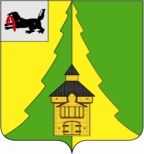 Российская ФедерацияИркутская областьБерезняковского сельского поселения АДМИНИСТРАЦИЯПОСТАНОВЛЕНИЕОт 14.04.2021г._№ _51_п. Березняки«Об утверждении Плана основных мероприятийдо 2022 года, проводимых в рамках Десятилетия детства в   Березняковском сельском поселении» Руководствуясь Указом Президента Российской Федерации от 29 мая 2017 года № 240 «Об объявлении в Российской Федерации Десятилетия детства», в целях подготовки Плана основных мероприятий до 2022 года, проводимых в рамках Десятилетия детства на территории, администрация Березняковского сельского поселения Нижнеилимского района.ПОСТАНОВЛЯЕТ:Утвердить   План основных мероприятий до 2022 года, проводимых                   в рамках Десятилетия детства в Березняковском сельском поселении (Приложение № 1).Создать Координационный совет при администрации Березняковского сельского поселения по реализации Плана основных мероприятий     до 2022 года, проводимых в рамках Десятилетия детства в Березняковском сельском поселении.Утвердить состав Координационного совета при администрации Березняковском сельском поселении по реализации Плана основных мероприятий до 2022 года, проводимых в рамках Десятилетия детства                     Березняковском сельском поселении (Приложение № 2).Настоящее постановление опубликовать в периодическом печатном издании «Вестник   администрации Березняковского сельского поселения» и разместить на официальном информационном сайте a-bsp@yandex.ru». Контроль   за исполнением данного постановления возложить на специалиста по молодежной политике и спорту Белоглазову В.А.Глава Березняковского сельского поселения                                 Ефимова А.П.Приложение № 2 к постановлению администрации Березняковского сельского поселенияот _14.04.2021г._ № __51__СоставКоординационного совета при администрации Березняковского сельского поселения по реализации Плана основных мероприятий до 2022 года, проводимых в рамках Десятилетия детстваЕфимова Анна Петровна-   глава Березняковского сельского поселения председатель; 2.   Белоглазова Валентина Александровна – специалист по молодежной политике и спорту;    3. Сапунова Галина Александровна –специалист по молодежной политике и спорту. Члены Координационного совета:   4.  Филюшова Ирина Алексеевна – заведующая БУБ   5. Рогачева Екатерина Валентиновна –директор МОУ «Общеобразовательной средней школы им. М. К. Янгеля»;   6.  Яблокова Марина Сергеевна – директор МУК «КИЦБСП»;   7.  Никулина Елена Михайловна – директор МДОУ «Ручеёк»   8    Погодина Наталья Анатольевна– социальный педагог;   9    Козырева Оксана Сергеева –социальный педагог;  10. Каспорская Светлана Николаевна – участковый специалист по социальной работе;Исполнитель; Белоглазова В. А.Тел; 60-2-10